Anglican Diocese of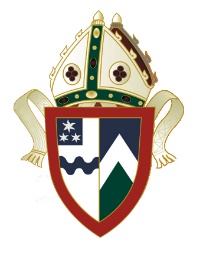 Waikato & TaranakiCharlotte Brown House NZ. 3240Phone: (07) 857-0020Email:ea@wtanglican.nzWebsite: www.wtanglican.nzJames & Edna Clark ScholarshipThe Diocesan ManagerP. O. Box 21			HAMILTON 3240 APPLICATION COVER SHEET  Attached is my application for the above Scholarship.											        PleaseI have included the following:								        CheckApplication & Agreement FormStatement re Clergy StipendCopy of Birth Certificate (If not sent previously)3 TestimonialsA passport type photo (Optional)Your name in full:Diocese:Home address:Telephone:					Mobile:Office use only:Date received:Notes: